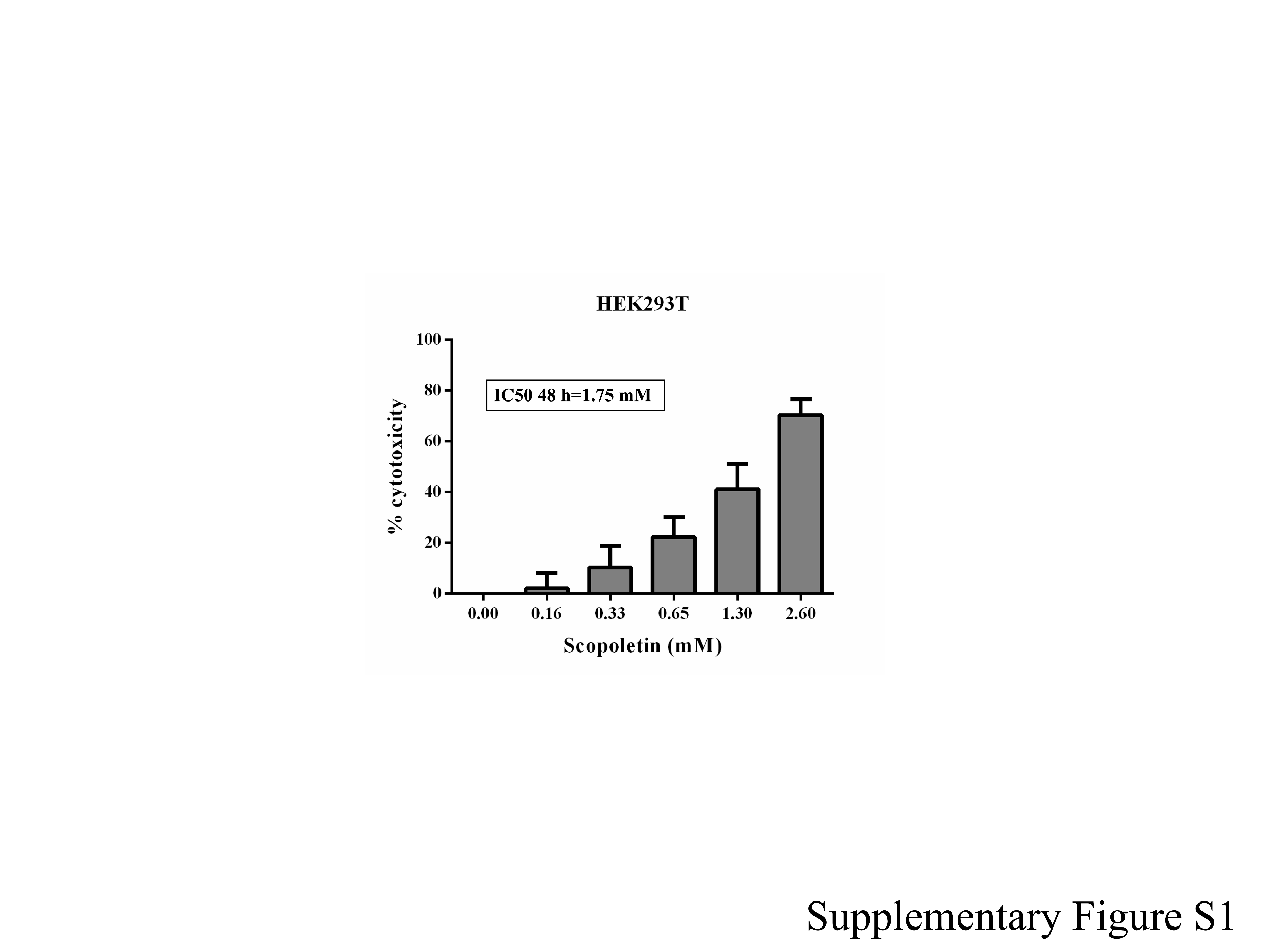 Supplementary Figure S1. Cytotoxic effect of the scopoletin in HEK293T cells as measured by MTT assay. Cells were treated with various concentrations of scopoletin for 48 hours. The IC50 value was computed using a nonlinear regression model. The value for each concentration tested expressed as mean ± SD of two independent experiments with three replicates.